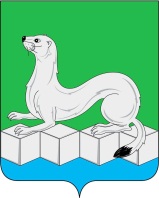 Российская ФедерацияИркутская областьАдминистрацияМуниципального района Усольского районного муниципального образованияПОСТАНОВЛЕНИЕ От 02.04.2020г.								№206р.п. БелореченскийО внесении изменений в муниципальную программу «Комплексное развитие сельских территорий Усольского района» на 2020 - 2025 годыВ связи с корректировкой объема бюджетных ассигнований на финансовое обеспечение реализации мероприятий муниципальной программы «Комплексное развитие сельских территорий Усольского района» на 2020 - 2025 годы, в соответствии с главой 5 Порядка принятия решений о разработке, формировании, утверждении, реализации и оценке эффективности реализации муниципальных программ муниципального района Усольского районного муниципального образования, утвержденного постановлением администрации муниципального района Усольского районного муниципального образования от 21.02.2019г. №229 (с изменениями от 17.07.2019г. №708), руководствуясь статьями 6, 22, 46 Устава Усольского районного муниципального образования, администрация муниципального района Усольского районного муниципального образования ПОСТАНОВЛЯЕТ:1. Внести в муниципальную программу «Комплексное развитие сельских территорий Усольского района» на 2020 - 2025 годы, утвержденную постановлением администрации муниципального района Усольского районного муниципального образования от 01.11.2019г. №1099 (с изменениями от 10.01.2020г. №10), следующие изменения:1.1. в паспорте муниципальной программы «Комплексное развитие сельских территорий Усольского района»:1.1.1. графу «Соисполнители муниципальной программы» дополнить пунктом 5 следующего содержания:«5. Комитет по экономике и финансам администрации муниципального района Усольского районного муниципального образования (далее - Комитет по экономике и финансам администрации МР УРМО)»;1.1.2. графу «Объемы финансирования муниципальной программы по источникам и срокам» изложить в следующей редакции:1.2. раздел 1 дополнить следующими мероприятиями:«5. Мероприятие 1.5. «Софинансирование на снос нежилого пятиэтажного здания по адресу: п. Новомальтинск, квартал 5, дом 1».В процессе сноса объекта капитального строительства принимаются меры, направленные на предупреждение причинения вреда жизни или здоровью людей, имуществу физических или юридических лиц, государственному или муниципальному имуществу, окружающей среде, предусматривается устройство временных ограждений, подъездных путей, осуществляются мероприятия по утилизации строительного мусора. Ряд выполненных работ по сносу нежилого пятиэтажного здания приведет к улучшению облика Усольского района.6. Мероприятие 1.6. «Выполнение работ по благоустройству общественной территории «Парк Победы», расположенной по адресу: улица Крупской 4 г, р.п. Тельма». Мероприятие проходит в рамках реализации приоритетного проекта «Формирование комфортной городской среды» с целью повышение уровня благоустройства в сельской местности.7. Мероприятие 1.7. «Выполнение работ по благоустройству общественной территории «Аллея памяти у Обелиска п. Железнодорожный». Мероприятие проходит в рамках реализации приоритетного проекта «Формирование комфортной городской среды» с целью повышение уровня благоустройства в сельской местности.8. Мероприятие 1.8. «Софинансирование на текущий ремонт автомобильной дороги, расположенной по ул. Мира  с. Сосновка». Итогом реализации данного мероприятия станет повышение качества жизни населения и улучшение благоустроенного облика Усольского района.».1.3. раздел 4 изложить в следующей редакции:«Раздел 4. Перечень подпрограмм, основных мероприятий, мероприятий, направленных на достижение цели и задач в сфере реализации программыНа основании решения актуальных проблем в сфере реализации муниципальной программы «Комплексное развитие сельских территорий Усольского района», в соответствии с целью и задачами муниципальной программы определен перечень подпрограмм, основных мероприятий, мероприятий, представленный в Приложении 1 к муниципальной программе.В рамках муниципальной программы «Комплексное развитие сельских территорий Усольского района» будут реализованы следующие подпрограммы и основные мероприятия:1. Подпрограмма 1. «Комплексное обустройство населенных пунктов объектами социальной инфраструктуры».1.1. Мероприятие 1. «Разработка проектно – сметной документации на строительства школы - детского сада в п. Тальяны Усольского районного муниципального образования на 150 мест».1.2. Мероприятие 2. «Разработка проектно – сметной документации на реконструкцию, строительство школы в п. Тайтурка Усольского районного муниципального образования на 710 мест».1.3. Мероприятие 3. «Разработка проектно – сметной документации на реконструкцию детского сада в р.п. Белореченский Усольского районного муниципального образования на 40 мест».1.4. Мероприятие 4. «Разработка проектно – сметной документации на строительство дома культуры в с. Большая Елань Усольского районного муниципального образования».1.5. Мероприятие 5. «Приобретение здания в с. Хайта Усольского районного муниципального образования для размещения детского сада на 55 мест».1.6. Мероприятие 6. «Приобретение здания в д. Большежилкина Усольского районного муниципального образования для размещения школы - детского сада на 100 мест».1.7. Мероприятие 7. «Приобретение лыжной базы в п. Мишелевка Усольского районного муниципального образования».2. Подпрограмма 2. «Безопасность дорожного движения в Усольском районе».2.1. Основное мероприятие 1. «Проведение комплекса профилактических мероприятий, направленных на повышение уровня знаний правил дорожного движения (далее – ПДД), в том числе у детей в общеобразовательных учреждениях».2.1.1. Мероприятие 1.1. «Организация трансляций по радиостанциям и каналам рекламы по безопасности дорожного движения (далее - БДД), изготовление видеороликов по БДД».2.1.2. Мероприятие 1.2. «Приобретение баннеров по БДД, размещение на рекламных щитах, изготовление металлоконструкций на объектах социальной сферы для размещения баннеров по БДД».2.1.3. Мероприятие 1.3. «Организация пропаганды БДД и профилактики дорожно-транспортных правонарушений (далее – ДТП)».2.2. Основное мероприятие 2. «Содержание и ремонт автомобильных дорог общего пользования местного значения и разработка проектной документации».2.2.1. Мероприятие 2.1. «Содержание и ремонт автомобильных дорог общего пользования местного значения, в том числе дороги к садоводческим, огородническим  некоммерческим товариществам».2.2.2. Мероприятие 2.2. «Разработка документации по планировке территории, проектной документации, инженерные изыскания, проведение государственной экспертизы инженерных изысканий и проектной документации на автомобильные дороги общего пользования местного значения».2.3. Основное мероприятие 3. «Создание дорожной инфраструктуры».2.3.1. Мероприятие 3.1. «Изготовление проектов организации дорожного движения (далее - ПОДД)».2.3.2. Мероприятие 3.2. «Обустройство автомобильных дорог общего пользования местного значения дорожными сооружениями».3. Основное мероприятие 1. «Благоустройство территории Усольского района».3.1.Мероприятие 1.1. «Призовой фонд ежегодного конкурса муниципальных образований Усольского районного муниципального образования «Благоустройство населенных пунктов Усольского района».3.2.Мероприятие 1.2. «Проведение ежегодного смотра-конкурса на самую лучшую усадьбу на территории Усольского района».3.3.Мероприятие 1.3. «Сбор, транспортирование и утилизация (захоронение) твердых коммунальных отходов с несанкционированных мест размещения отходов».3.4.Мероприятие 1.4. «Проведение районной молодёжной экологической акции «Эко-тусовка».3.5. Мероприятие 1.5. «Софинансирование на снос нежилого пятиэтажного здания по адресу: п. Новомальтинск, квартал 5, дом 1».3.6. Мероприятие 1.6. «Выполнение работ по благоустройству общественной территории «Парк Победы», расположенной по адресу: улица Крупской 4 г, р.п. Тельма».3.7. Мероприятие 1.7. «Выполнение работ по благоустройству общественной территории Аллея памяти у Обелиска п. Железнодорожный».3.8. Мероприятие 1.8. «Софинансирование на текущий ремонт автомобильной дороги, расположенной по ул. Мира  с. Сосновка».4.Основное мероприятие 2. «Предоставление прочих межбюджетных трансфертов муниципальным образованиям Усольского района на модернизацию объектов коммунальной инфраструктуры и жилого фонда».1.4. абзац второй раздела 6  изложить в следующей редакции:«Общий объем финансирования на 2020 – 2025 годы составляет 73725,6 тыс. руб., в том числе по годам:2020 – 45207,5 тыс. руб.;2021 – 5585,3 тыс. руб.;2022 – 5793,2 тыс. руб.;2023 – 5713,2 тыс. руб.;2024 – 5713,2 тыс. руб.;2025 – 5713,2 тыс. руб.,из них средства бюджета МР УРМО – 73725,6 тыс. руб., в том числе по годам:2020 – 45207,5 тыс. руб.;2021 – 5585,3 тыс. руб.;2022 – 5793,2 тыс. руб.;2023 – 5713,2 тыс. руб.;2024 – 5713,2 тыс. руб.;2025 – 5713,2 тыс. руб.».1.5. в подпрограмме 1. «Комплексное обустройство населенных пунктов объектами социальной инфраструктуры»:1.5.1. в паспорте подпрограммы:1.5.1.1. графу «Целевые показатели подпрограммы» изложить в следующей редакции:1.5.1.2. графу «Объемы финансирования подпрограммы по источникам и срокам» изложить в следующей редакции:1.5.1.3. графу «Ожидаемые конечные результаты реализации подпрограммы» изложить в следующей редакции:1.5.2. раздел 4 изложить в следующей редакции:«Раздел 4. Перечень основных мероприятий, мероприятий, направленных на достижение цели и задач в сфере реализации подпрограммыВ рамках реализации поставленной цели и задачи подпрограммы «Комплексное обустройство населенных пунктов объектами социальной инфраструктуры» включены следующие мероприятия:Мероприятие 1. «Разработка проектно – сметной документации на строительство школы - детского сада в п. Тальяны Усольского районного муниципального образования на 150 мест»;Мероприятие 2. «Разработка проектно – сметной документации на реконструкцию, строительство школы в п. Тайтурка Усольского районного муниципального образования на 710 мест»;Мероприятие 3. «Разработка проектно – сметной документации на реконструкцию детского сада в р.п. Белореченский Усольского районного муниципального образования на 40 мест»;Мероприятие 4. «Разработка проектно – сметной документации на строительства дома культуры в с. Большая Елань Усольского районного муниципального образования»;Мероприятие 5. «Приобретение здания в с. Хайта Усольского районного муниципального образования для размещения детского сада на 55 мест»;Мероприятие 6. «Приобретение здания в д. Большежилкина Усольского районного муниципального образования для размещения школы - детского сада на 100 мест»;Мероприятие 7. «Приобретение лыжной базы в п. Мишелевка Усольского районного муниципального образования».1.5.3. абзац второй раздела 6 изложить в следующей редакции:«Общий объем финансирования на 2020 – 2025 годы составляет 31500,0 тыс. руб., в том числе по годам:2020 - 31500,0 тыс. руб.;2021 - 0,0 тыс. руб.;2022 - 0,0 тыс. руб.;2023 - 0,0  тыс. руб.;2024 - 0,0 тыс. руб.;2025 - 0,0  тыс. руб.из них средства бюджета МР УРМО – 31500,0 тыс. руб., в том числе по годам:2020 - 31500,0 тыс. руб.;2021 - 0,0 тыс. руб.;2022 - 0,0 тыс. руб.;2023- 0,0  тыс. руб.;2024 - 0,0 тыс. руб.;2025 - 0,0  тыс. руб.».1.5.4. раздел 8 изложить в следующей редакции:«Раздел 8. Ожидаемые конечные результаты реализации подпрограммыВ результате реализации мероприятий подпрограммы будут получены следующие результаты:- Получение проектно - сметной документации с положительным заключением государственной экспертизы на строительство школы - детского сада в п. Тальяны.- Получение проектно - сметной документации с положительным заключением государственной экспертизы на реконструкцию, строительство школы в п. Тайтурка.- Получение проектно - сметной документации с положительным заключением государственной экспертизы на реконструкцию детского сада в р.п. Белореченский.- Получение проектно - сметной документации с положительным заключением государственной экспертизы на строительство дома культуры в с. Большая Елань.- Обеспечение детей дошкольного возраста с. Хайта местами воспитания, обучения и развития.- Обеспечение детей дошкольного и школьного возраста д. Большежилкина местами воспитания, обучения и развития.- Приобретение 1 спортивного объекта.».1.6. в паспорте подпрограммы 2. «Безопасность дорожного движения в Усольском районе»:1.6.1. графу «Объемы финансирования подпрограммы по источникам и срокам» изложить в следующей редакции:1.6.2. абзац первый раздела 6. изложить в следующей редакции:«Раздел 6. Объемы финансирования подпрограммы по источникам и срокамОбщий объем финансирования на 2020 – 2025 годы составляет 29461,4 тыс. руб., в том числе по годам:2020 – 6443,3 тыс. руб.;2021 – 4485,3 тыс. руб.;2022 – 4693,2 тыс. руб.;2023 – 4613,2 тыс. руб.;2024 – 4613,2 тыс. руб.;2025 – 4613,2 тыс. руб.,из них средства бюджета МР УРМО – 29461,4 тыс. руб., в том числе по годам:2020 – 6443,3 тыс. руб.;2021 – 4485,3 тыс. руб.;2022 – 4693,2 тыс. руб.;2023 – 4613,2 тыс. руб.;2024 – 4613,2 тыс. руб.;2025 – 4613,2 тыс. руб.».1.7. Приложения 1, 2, 3, 4, 5  к муниципальной программе изложить в новой редакции (прилагаются).2. Комитету по экономике и финансам администрации муниципального района Усольского районного муниципального образования (Касимовская Н.А.) предусмотреть финансирование мероприятий муниципальной программы «Комплексное развитие сельских территорий Усольского района» с учётом внесенных изменений.3. Отделу по организационной  работе  администрации  муниципального района  Усольского  районного  муниципального  образования  (Пономарева      С.В.) опубликовать настоящее постановление в газете «Официальный вестник Усольского района» и в сетевом издании «Официальный сайт администрации Усольского района» в информационно-телекоммуникационной сети «Интернет» (www.usolie-raion.ru).4. Настоящее постановление вступает в силу после дня его официального опубликования.5. Контроль за исполнением настоящего постановления возложить на заместителя мэра по муниципальному хозяйству Константинова А.Б.Мэр муниципального районаУсольского районного муниципального образования 					В.И. МатюхаПриложение 1к муниципальной программе «Комплексное развитие сельских территорий Усольского района»Перечень подпрограмм, основных мероприятий, мероприятий муниципальной программы «Комплексное развитие сельских территорий Усольского района»Приложение 2 к муниципальной программе «Комплексное развитие сельских территорий Усольского района»Сведения о составе и значениях целевых показателей муниципальной программы«Комплексное развитие сельских территорий Усольского района»Приложение 3 к муниципальной программе «Комплексное развитие сельских территорий Усольского района»Ресурсное обеспечение реализации муниципальной программы за счет средств бюджета муниципального района Усольского районного муниципального образования «Комплексное развитие сельских территорий Усольского района» Приложение 4 к муниципальной программе «Комплексное развитие сельских территорий Усольского района»Прогнозная (справочная) оценка ресурсного обеспечения реализации муниципальной программы за счет всех источников финансирования «Комплексное развитие сельских территорий Усольского района» Приложение 5к  муниципальной программе	«Комплексное развитие сельских территорий Усольского района»Обоснование затрат по мероприятиям муниципальной программы «Комплексное развитие сельских территорий Усольского района»Объемы финансирования муниципальной программы по источникам и срокамОбщий объем финансирования на 2020 – 2025 годы составляет 73725,6 тыс. руб., в том числе по годам:2020 – 45207,5 тыс. руб.;2021 – 5585,3 тыс. руб.;2022 – 5793,2 тыс. руб.;2023 – 5713,2 тыс. руб.;2024 – 5713,2 тыс. руб.;2025 – 5713,2 тыс. руб.,из них средства бюджета МР УРМО – 73725,6 тыс. руб., в том числе по годам:2020 – 45207,5 тыс. руб.;2021 – 5585,3 тыс. руб.;2022 – 5793,2 тыс. руб.;2023 – 5713,2 тыс. руб.;2024 – 5713,2 тыс. руб.;2025 – 5713,2 тыс. руб.Целевые показатели подпрограммы- Наличие проектно – сметной документации с положительным заключением государственной экспертизы на строительство школы - детского сада в п. Тальяны.- Наличие проектно – сметной документации с положительным заключением государственной экспертизы на реконструкцию, строительство школы в п. Тайтурка.- Наличие проектно – сметной документации с положительным заключением государственной экспертизы на реконструкцию детского сада в р.п. Белореченский.- Наличие проектно – сметной документации с положительным заключением государственной экспертизы на строительство дома культуры в с. Большая Елань.- Доля детей дошкольного возраста с. Хайта, имеющих возможность получать образовательные услуги.- Доля детей дошкольного и школьного  возраста д. Большежилкина, имеющих возможность получать образовательные услуги.- Количество  спортивных объектов, предназначенных для активного отдыха и спорта.Объемы финансирования подпрограммы по источникам и срокамОбщий объем финансирования на 2020 – 2025 годы составляет 31500,0 тыс. руб., в том числе по годам:2020 - 31500,0 тыс. руб.;2021 - 0,0 тыс. руб.;2022 - 0,0 тыс. руб.;2023 - 0,0  тыс. руб.;2024 - 0,0 тыс. руб.;2025 - 0,0  тыс. руб.из них средства бюджета МР УРМО – 31500,0 тыс. руб., в том числе по годам:2020 - 31500,0 тыс. руб.;2021 - 0,0 тыс. руб.;2022 - 0,0 тыс. руб.;2023- 0,0  тыс. руб.;2024 - 0,0 тыс. руб.;2025 - 0,0  тыс. руб.Ожидаемые конечные результаты реализации подпрограммы- Получение проектно - сметной документации с положительным заключением государственной экспертизы на строительство школы - детского сада в п. Тальяны.- Получение проектно - сметной документации с положительным заключением государственной экспертизы на реконструкцию, строительство школы в п. Тайтурка.- Получение проектно - сметной документации с положительным заключением государственной экспертизы на реконструкцию детского сада в р.п. Белореченский.- Получение проектно - сметной документации с положительным заключением государственной экспертизы на строительство дома культуры в с. Большая Елань.- Обеспечение детей дошкольного возраста с. Хайта местами воспитания, обучения и развития.- Обеспечение детей дошкольного и школьного возраста д. Большежилкина местами воспитания, обучения и развития.- Приобретение 1 спортивного объекта.Объемы финансирования подпрограммы по источникам и срокамОбщий объем финансирования на 2020 – 2025 годы составляет 29461,4 тыс. руб., в том числе по годам:2020 – 6443,3 тыс. руб.;2021 – 4485,3 тыс. руб.;2022 – 4693,2 тыс. руб.;2023 – 4613,2 тыс. руб.;2024 – 4613,2 тыс. руб.;2025 – 4613,2 тыс. руб.,из них средства бюджета МР УРМО – 29461,4 тыс. руб., в том числе по годам:2020 – 6443,3 тыс. руб.;2021 – 4485,3 тыс. руб.;2022 – 4693,2 тыс. руб.;2023 – 4613,2 тыс. руб.;2024 – 4613,2 тыс. руб.;2025 – 4613,2 тыс. руб.№ п/пНаименование подпрограммы, основного мероприятия, мероприятия ИсполнительСрокСрокОжидаемый конечный результат реализации подпрограммы, основного мероприятия, мероприятияЦелевые показатели муниципальной программы (подпрограммы), на достижение которых оказывается влияние№ п/пНаименование подпрограммы, основного мероприятия, мероприятия ИсполнительНачало реализации Окончание реализацииОжидаемый конечный результат реализации подпрограммы, основного мероприятия, мероприятияЦелевые показатели муниципальной программы (подпрограммы), на достижение которых оказывается влияние12345671.Подпрограмма 1. «Комплексное обустройство населенных пунктов объектами социальной инфраструктуры»Управление по распоряжению муниципальным имуществом администрации МР УРМО20202020- Получение проектно - сметной документации с положительным заключением государственной экспертизы на строительство школы - детского сада в п. Тальяны.- Получение проектно - сметной документации с положительным заключением государственной экспертизы на реконструкцию, строительство школы в п. Тайтурка.- Получение проектно - сметной документации с положительным заключением государственной экспертизы на реконструкцию детского сада в р.п. Белореченский.- Получение проектно - сметной документации с положительным заключением государственной экспертизы на строительство дома культуры в с. Большая Елань.- Обеспечение детей дошкольного возраста с. Хайта местами воспитания, обучения и развития.- Обеспечение детей дошкольного и школьного возраста д. Большежилкина местами воспитания, обучения и развития.- Приобретение 1 спортивного объекта.-Наличие проектно – сметной документации с положительным заключением государственной экспертизы на строительство школы - детского сада в п. Тальяны.-Наличие проектно – сметной документации с положительным заключением государственной экспертизы на реконструкцию, строительство школы в п. Тайтурка.- Наличие проектно – сметной документации с положительным заключением государственной экспертизы на реконструкцию детского сада в р.п. Белореченский.- Наличие проектно – сметной документации с положительным заключением государственной экспертизы на строительство дома культуры в с. Большая Елань.- Доля детей дошкольного возраста с. Хайта, имеющих возможность получать образовательные услуги.- Доля детей дошкольного и школьного  возраста д. Большежилкина, имеющих возможность получать образовательные услуги.- Количество  спортивных объектов, предназначенных для активного отдыха и спорта.1.1.Мероприятие 1. «Разработка проектно – сметной документации на строительство школы - детского сада в п. Тальяны Усольского районного муниципального образования на 150 мест»Управление по распоряжению муниципальным имуществом администрации МР УРМО20202020Получение проектно - сметной документации с положительным заключением государственной экспертизы на строительство школы - детского сада в п. ТальяныНаличие проектно – сметной документации с положительным заключением государственной экспертизы на строительство школы - детского сада в п. Тальяны1.2.Мероприятие 2. «Разработка проектно – сметной документации на реконструкцию, строительство школы в п. Тайтурка Усольского районного муниципального образования на 710 мест»Управление по распоряжению муниципальным имуществом администрации МР УРМО20202020Получение проектно - сметной документации с положительным заключением государственной экспертизы на реконструкцию, строительство школы в п. ТайтуркаНаличие проектно – сметной документации с положительным заключением государственной экспертизы на реконструкцию, строительство школы в п. Тайтурка1.3.Мероприятие 3. «Разработка проектно – сметной документации на реконструкцию детского сада в р.п. Белореченский Усольского районного муниципального образования на 40 мест»Управление по распоряжению муниципальным имуществом администрации МР УРМО20202020Получение проектно - сметной документации с положительным заключением государственной экспертизы на реконструкцию детского сада в р.п. БелореченскийНаличие проектно – сметной документации с положительным заключением государственной экспертизы на реконструкцию детского сада в р.п. Белореченский1.4.Мероприятие 4.«Разработка проектно – сметной документации на строительство дома культуры в с. Большая Елань Усольского районного муниципального образования»Управление по распоряжению муниципальным имуществом администрации МР УРМО20202020Получение проектно - сметной документации с положительным заключением государственной экспертизы на строительство дома культуры в с. Большая ЕланьНаличие проектно – сметной документации с положительным заключением государственной экспертизы на строительство дома культуры с п. Большая Елань1.5.Мероприятие 5. «Приобретение здания в с. Хайта Усольского районного муниципального образования для размещения детского сада на 55 мест»Управление по распоряжению муниципальным имуществом администрации МР УРМО20202020Обеспечение детей дошкольного возраста с. Хайта местами воспитания, обучения и развития   Доля детей дошкольного возраста с. Хайта, имеющих возможность получать образовательные услуги1.6.Мероприятие 6. «Приобретение здания в д. Большежилкина Усольского районного муниципального образования для размещения школы - детского сада на 100 мест»Управление по распоряжению муниципальным имуществом администрации МР УРМО20202020Обеспечение детей дошкольного и школьного возраста д. Большежилкина местами воспитания, обучения и развития Доля детей дошкольного и школьного  возраста д. Большежилкина, имеющих возможность получать образовательные услуги1.7.Мероприятие 7. «Приобретение лыжной базы в п. Мишелевка Усольского районного муниципального образования»Управление по распоряжению муниципальным имуществом администрации МР УРМО20202020Приобретение 1 спортивного объектаКоличество  спортивных объектов, предназначенных для активного отдыха и спорта 2.Подпрограмма 2. «Безопасность дорожного движения в Усольском районе»Управление ЖКХ администрации МР УРМО Комитет по образованию МР УРМО 20202025- Ежегодное привлечение внимания участников дорожного движения, в том числе детей, путем транслирования рекламных роликов с пропагандой безопасности дорожного движения.- Достижение 100% результата привлечения внимания общественности к проблеме аварийности с участием несовершеннолетних детей, проживающих на территории Усольского района.- Достижение 100% БДД среди обучающихся и воспитанников образовательных учреждений Усольского района.- 100 % нормативное содержание автомобильных дорог общего пользования местного значения с твердым покрытием, указанных в реестре муниципального имущества муниципального района Усольского районного муниципального образования, являющихся собственностью муниципального района.- Капитальный ремонт, реконструкция автомобильных дорог общего пользования местного значения.- 100% исполнение полномочий органов местного самоуправления в области организации дорожного движения (ст.ст. 7, 9 Федерального закона «Об организации дорожного движения в Российской Федерации и о внесении изменений в отдельные законодательные акты Российской Федерации» от 29.12.2017г. № 443-ФЗ).- 100% оснащение автомобильных дорог, находящихся в  собственности муниципального района Усольского районного муниципального образования дорожными сооружениями.- Наличие трансляций на радиостанциях и каналах рекламы и видеороликов по БДД.- Наличие баннеров по БДД на рекламных конструкциях.- Доля обучающихся, повысивших знания в области БДД,  к доле всех обучающихся детей в Усольском районе. - Доля протяженности автомобильных дорог общего пользования местного значения с твердым покрытием, указанных в реестре муниципального имущества муниципального района Усольского районного муниципального образования, являющихся собственностью муниципального района, вне границ населенных пунктов в границах муниципального района, содержащихся в нормативном состоянии.- Наличие положительного заключения государственной экспертизы.- Доля имеющихся ПОДД к количеству автомобильных дорог, находящихся в  собственности муниципального района Усольского районного муниципального образования.- Доля установленных дорожных сооружений от общего количества требуемых к установке согласно ПОДД.2.1.Основное мероприятие 1.«Проведение комплекса профилактических мероприятий, направленных на повышение уровня знаний правил дорожного движения, в том числе у детей в общеобразовательных учреждениях»Управление ЖКХ администрации МР УРМО Комитет по образованию МР УРМО20202025- Ежегодное привлечение внимания участников дорожного движения, в том числе детей, путем транслирования рекламных роликов с пропагандой безопасности дорожного движения.- Достижение 100% результата привлечения внимания общественности к проблеме аварийности с участием несовершеннолетних детей, проживающих на территории Усольского района. - Достижение 100% БДД среди обучающихся и воспитанников образовательных учреждений Усольского района.- Наличие трансляций на радиостанциях и каналах рекламы и видеороликов по БДД.- Наличие баннеров по БДД на рекламных конструкциях.- Доля обучающихся, повысивших знания в области БДД,  к доле всех обучающихся детей в Усольском районе.2.1.1.Мероприятие 1.1.«Организация трансляций по радиостанциям и каналам рекламы по БДД, изготовление видеороликов по БДД»Управление ЖКХ администрации МР УРМО 20202025Ежегодное привлечение внимания участниковдорожного движения, в том числе детей, путем транслирования рекламных роликов с пропагандой БДД Наличие трансляций на радиостанциях и каналах рекламы и видеороликов по БДД2.1.2.Мероприятие 1.2.«Приобретение баннеров по БДД, размещение на рекламных щитах, изготовление металлоконструкций на объектах социальной сферы для размещения баннеров по БДД»Управление ЖКХ администрации МР УРМО 20202025Достижение 100 % результата привлечения внимания общественности к проблеме аварийности с участием несовершеннолетних детей, проживающих на территории Усольского районаНаличие баннеров по БДД на рекламных конструкциях2.1.3.Мероприятие 1.3.«Организация пропаганды БДД  и профилактики ДТП»Комитет по образованию МР УРМО20202025Достижение 100% БДД среди обучающихся и воспитанников образовательных учреждений Усольского районаДоля обучающихся, повысивших знания в области БДД,  к доле всех обучающихся детей в Усольском районе2.2.Основное мероприятие 2. «Содержание и ремонт автомобильных дорог общего пользования местного значения и разработка проектной документации»Управление ЖКХ администрации МР УРМО 20202025- 100 % нормативное содержание автомобильных дорог общего пользования местного значения с твердым покрытием, указанных в реестре муниципального имущества муниципального района Усольского районного муниципального образования, являющихся собственностью муниципального района.- Капитальный ремонт, реконструкция автомобильных дорог общего пользования местного значения.- Доля протяженности автомобильных дорог общего пользования местного значения с твердым покрытием, указанных в реестре муниципального имущества муниципального района Усольского районного муниципального образования, являющихся собственностью муниципального района, вне границ населенных пунктов в границах муниципального района, содержащихся в нормативном состоянии.- Наличие положительного заключения государственной экспертизы.2.2.1Мероприятие 2.1.«Содержание и ремонт автомобильных дорог общего пользования местного значения, в том числе дороги к садоводческим, огородническим  некоммерческим товариществам»Управление ЖКХ администрации МР УРМО 20202025100 % нормативное содержание автомобильных дорог общего пользования местного значения с твердым покрытием, указанных в реестре муниципального имущества муниципального района Усольского районного муниципального образования, являющихся собственностью муниципального районаДоля протяженности автомобильных дорог общего пользования местного значения с твердым покрытием, указанных в реестре муниципального имущества муниципального района Усольского районного муниципального образования, являющихся собственностью муниципального района, вне границ населенных пунктов в границах муниципального района, содержащихся в нормативном состоянии2.2.2.Мероприятие 2.2.«Разработка документации по планировке территории, проектной документации, инженерные изыскания, проведение государственной экспертизы инженерных изысканий и проектной документации на автомобильные дороги общего пользования местного значения»Управление ЖКХ администрации МР УРМО 20202025Капитальный ремонт, реконструкция автомобильных дорог общего пользования местного значенияНаличие положительного заключения государственной экспертизы2.3. Основное мероприятие 3. «Создание дорожной инфраструктуры»Управление ЖКХ администрации МР УРМО 20202025- 100 % исполнение полномочий органов местного самоуправления в области организации дорожного движения (ст.ст. 7, 9 Федерального закона «Об организации дорожного движения в Российской Федерации и о внесении изменений в отдельные законодательные акты Российской Федерации» от 29.12.2017г. № 443-ФЗ).- 100 % оснащение автомобильных дорог, находящихся в  собственности муниципального района Усольского районного муниципального образования дорожными сооружениями.-Доля имеющихся ПОДД к количеству автомобильных дорог, находящихся в  собственности муниципального района Усольского районного муниципального образования.- Доля установленных дорожных сооружений от общего количества требуемых к установке согласно ПОДД.2.3.1.Мероприятие 3.1.«Изготовление проекта организации дорожного движения»Управление ЖКХ администрации МР УРМО 20202025100 % исполнение полномочий органов местного самоуправления в области организации дорожного движения (ст.ст. 7, 9 Федерального закона «Об организации дорожного движения в Российской Федерации и о внесении изменений в отдельные законодательные акты Российской Федерации» от 29.12.2017г. № 443-ФЗ)Доля имеющихся ПОДД к количеству автомобильных дорог, находящихся в  собственности муниципального района Усольского районного муниципального образования2.3.2.Мероприятие 3.2.«Обустройство автомобильных дорог общего пользования местного значения дорожными сооружениями»Управление ЖКХ администрации МР УРМО 20202025100 % оснащение автомобильных дорог, находящихся в  собственности муниципального района Усольского районного муниципального образования дорожными сооружениямиДоля установленных дорожных сооружений от общего количества требуемых к установке согласно ПОДД3.Основное мероприятие 1. «Благоустройство территории Усольского района»Управление ЖКХ администрации МР УРМО 20202025- 100 %  участие муниципальных образований в ежегодном конкурсе Усольского районного муниципального образования «Благоустройство населенных пунктов Усольского района».- Количество принявших участие в ежегодном смотре-конкурсе на самую лучшую усадьбу на территории Усольского района 90 чел. до 2025 года.- Утилизация твердых коммунальных отходов с 30 несанкционированных мест размещения отходов;-Улучшение облика Усольского района в 6 населенных пунктах к 2025 году.-Доля муниципальных образований, принявших участие в ежегодном конкурсе муниципальных образований Усольского районного муниципального образования «Благоустройство населенных пунктов Усольского района» в общем количестве муниципальных образований Усольского районного муниципального образования.-Количество участников ежегодного смотра-конкурса на самую лучшую усадьбу на территории Усольского района.-Количество ликвидированных и рекультивированных мест захламления отходами.-Количество облагороженных населенных пунктов.3.1.Мероприятие 1.1. «Призовой фонд ежегодного конкурса муниципальных образований Усольского районного муниципального образования «Благоустройство населенных пунктов Усольского района»Отдел учета и отчетности администрации МР УРМО20202025100 %  участие муниципальных образований в ежегодном конкурсе Усольского районного муниципального образования «Благоустройство населенных пунктов Усольского района»Доля муниципальных образований, принявших участие в ежегодном конкурсе муниципальных образований Усольского районного муниципального образования «Благоустройство населенных пунктов Усольского района» в общем количестве муниципальных образований Усольского районного муниципального образования3.2.Мероприятие 1.2. «Проведение ежегодного смотра-конкурса на самую лучшую усадьбу на территории Усольского района»Управление по распоряжению муниципальным имуществом администрации МР УРМО20202025Количество принявших участие в ежегодном смотре-конкурсе на самую лучшую усадьбу на территории Усольского района 90 чел. до 2025 годаКоличество участников ежегодного смотра-конкурса на самую лучшую усадьбу на территории Усольского района3.3.Мероприятие 1.3. «Сбор, транспортирование и утилизация (захоронение) твердых коммунальных отходов с несанкционированных мест размещения отходов»Управление ЖКХ администрации МР УРМО 20202025Утилизация твердых коммунальных отходов с 30 несанкционированных мест размещения отходовКоличество ликвидированных и рекультивированных мест захламления  отходами3.4.Мероприятие 1.4. «Проведение районной молодёжной экологической акции «Эко-тусовка»Отдел культуры и молодежной политики администрации МР УРМО20202025Улучшение облика Усольского района в 6 населенных пунктах к 2025 годуКоличество облагороженных населенных пунктов3.5.Мероприятие 1.5. «Софинансирование на снос нежилого пятиэтажного здания по адресу: п. Новомальтинск, квартал 5, дом 1»Комитет по экономике и финансам администрации МР УРМО20202020Снос 1 нежилого пятиэтажного здания по адресу: п. Новомальтинск, квартал 5, дом 1Количество ликвидированных объектов3.6.Мероприятие 1.6.«Выполнение работ по благоустройству общественной территории «Парк Победы», расположенной по адресу: улица Крупской 4 г, р.п. Тельма»Комитет по экономике и финансам администрации МР УРМО20202020100 %  благоустройство общественной территории «Парк Победы» в р.п. ТельмаДоля благоустроенных общественных территорий в р.п. Тельма3.7.Мероприятие 1.7.«Выполнение работ по благоустройству общественной территории «Аллея памяти у Обелиска п. Железнодорожный»Комитет по экономике и финансам администрации МР УРМО20202020100 %  благоустройство общественной территории «Аллея памяти у Обелиска п. Железнодорожный»Доля благоустроенных общественных территорий в п. Железнодорожный3.8.Мероприятие 1.8.«Софинансирование на текущий ремонт автомобильной дороги, расположенной по ул. Мира  с. Сосновка»Комитет по экономике и финансам администрации МР УРМО20202020Покрытие асфальтобетонной смесью участок площадью 3000 м2Площадь покрытия асфальтобетонной смесью4.Основное мероприятие 2. «Предоставление прочих межбюджетных трансфертов муниципальным образованиям Усольского района на модернизацию объектов коммунальной инфраструктуры и жилого фонда» Управление ЖКХ администрации МР УРМО 20202025100 % освоение денежных средств муниципальными образованиями Усольского района, переданных на финансирование мероприятий по модернизации объектов коммунальной инфраструктуры и жилого фонда Доля освоенных денежных средств муниципальными образованиями Усольского района, переданных на финансирование мероприятий по модернизации объектов коммунальной инфраструктуры и жилого фонда № п/пНаименование целевого показателяНаименование целевого показателяЕд. изм.Значения целевых показателейЗначения целевых показателейЗначения целевых показателейЗначения целевых показателейЗначения целевых показателейЗначения целевых показателейЗначения целевых показателейЗначения целевых показателейЗначения целевых показателейЗначения целевых показателейЗначения целевых показателейЗначения целевых показателейЗначения целевых показателейЗначения целевых показателейЗначения целевых показателей№ п/пНаименование целевого показателяНаименование целевого показателяЕд. изм.2018 год2019 год (оценка)2019 год (оценка)2020 год2021 год2022 год2023 год2024 год2024 год2024 год2025 год2025 год2025 год12234556789101010111111Муниципальная программа «Комплексное развитие сельских территорий Усольского района»Муниципальная программа «Комплексное развитие сельских территорий Усольского района»Муниципальная программа «Комплексное развитие сельских территорий Усольского района»Муниципальная программа «Комплексное развитие сельских территорий Усольского района»Муниципальная программа «Комплексное развитие сельских территорий Усольского района»Муниципальная программа «Комплексное развитие сельских территорий Усольского района»Муниципальная программа «Комплексное развитие сельских территорий Усольского района»Муниципальная программа «Комплексное развитие сельских территорий Усольского района»Муниципальная программа «Комплексное развитие сельских территорий Усольского района»Муниципальная программа «Комплексное развитие сельских территорий Усольского района»Муниципальная программа «Комплексное развитие сельских территорий Усольского района»Муниципальная программа «Комплексное развитие сельских территорий Усольского района»Муниципальная программа «Комплексное развитие сельских территорий Усольского района»Муниципальная программа «Комплексное развитие сельских территорий Усольского района»Муниципальная программа «Комплексное развитие сельских территорий Усольского района»Муниципальная программа «Комплексное развитие сельских территорий Усольского района»Муниципальная программа «Комплексное развитие сельских территорий Усольского района»Муниципальная программа «Комплексное развитие сельских территорий Усольского района»Муниципальная программа «Комплексное развитие сельских территорий Усольского района»1.Подпрограмма «Комплексное обустройство населенных пунктов объектами социальной инфраструктуры»Подпрограмма «Комплексное обустройство населенных пунктов объектами социальной инфраструктуры»Подпрограмма «Комплексное обустройство населенных пунктов объектами социальной инфраструктуры»Подпрограмма «Комплексное обустройство населенных пунктов объектами социальной инфраструктуры»Подпрограмма «Комплексное обустройство населенных пунктов объектами социальной инфраструктуры»Подпрограмма «Комплексное обустройство населенных пунктов объектами социальной инфраструктуры»Подпрограмма «Комплексное обустройство населенных пунктов объектами социальной инфраструктуры»Подпрограмма «Комплексное обустройство населенных пунктов объектами социальной инфраструктуры»Подпрограмма «Комплексное обустройство населенных пунктов объектами социальной инфраструктуры»Подпрограмма «Комплексное обустройство населенных пунктов объектами социальной инфраструктуры»Подпрограмма «Комплексное обустройство населенных пунктов объектами социальной инфраструктуры»Подпрограмма «Комплексное обустройство населенных пунктов объектами социальной инфраструктуры»Подпрограмма «Комплексное обустройство населенных пунктов объектами социальной инфраструктуры»Подпрограмма «Комплексное обустройство населенных пунктов объектами социальной инфраструктуры»Подпрограмма «Комплексное обустройство населенных пунктов объектами социальной инфраструктуры»Подпрограмма «Комплексное обустройство населенных пунктов объектами социальной инфраструктуры»Подпрограмма «Комплексное обустройство населенных пунктов объектами социальной инфраструктуры»Подпрограмма «Комплексное обустройство населенных пунктов объектами социальной инфраструктуры»1.1.Наличие проектно – сметной документации с положительным заключением государственной экспертизы на строительство школы - детского сада в п. ТальяныНаличие проектно – сметной документации с положительным заключением государственной экспертизы на строительство школы - детского сада в п. ТальяныДа - 1 / нет - 000010000000001.2.Наличие проектно – сметной документации с положительным заключением государственной экспертизы на реконструкцию, строительство школы в п. ТайтуркаНаличие проектно – сметной документации с положительным заключением государственной экспертизы на реконструкцию, строительство школы в п. ТайтуркаДа - 1 / нет - 000010000000001.3.Наличие проектно – сметной документации с положительным заключением государственной экспертизы на реконструкцию детского сада в р.п. БелореченскийНаличие проектно – сметной документации с положительным заключением государственной экспертизы на реконструкцию детского сада в р.п. БелореченскийДа - 1 / нет - 000010000000001.4.Наличие проектно – сметной документации с положительным заключением государственной экспертизы на строительство дома культуры в с. Большая ЕланьНаличие проектно – сметной документации с положительным заключением государственной экспертизы на строительство дома культуры в с. Большая ЕланьДа - 1 / нет - 000010000000001.5.Доля детей дошкольного возраста с. Хайта, имеющих возможность получать образовательные услугиДоля детей дошкольного возраста с. Хайта, имеющих возможность получать образовательные услуги%0001000000000001.6.Доля детей дошкольного и школьного  возраста д. Большежилкина, имеющих возможность получать образовательные услугиДоля детей дошкольного и школьного  возраста д. Большежилкина, имеющих возможность получать образовательные услуги%0001000000000001.7.Количество  спортивных объектов, предназначенных для активного отдыха и спортаКоличество  спортивных объектов, предназначенных для активного отдыха и спортаед.00010000000002.Подпрограмма 2. «Безопасность дорожного движения в Усольском районе»Подпрограмма 2. «Безопасность дорожного движения в Усольском районе»Подпрограмма 2. «Безопасность дорожного движения в Усольском районе»Подпрограмма 2. «Безопасность дорожного движения в Усольском районе»Подпрограмма 2. «Безопасность дорожного движения в Усольском районе»Подпрограмма 2. «Безопасность дорожного движения в Усольском районе»Подпрограмма 2. «Безопасность дорожного движения в Усольском районе»Подпрограмма 2. «Безопасность дорожного движения в Усольском районе»Подпрограмма 2. «Безопасность дорожного движения в Усольском районе»Подпрограмма 2. «Безопасность дорожного движения в Усольском районе»Подпрограмма 2. «Безопасность дорожного движения в Усольском районе»Подпрограмма 2. «Безопасность дорожного движения в Усольском районе»Подпрограмма 2. «Безопасность дорожного движения в Усольском районе»Подпрограмма 2. «Безопасность дорожного движения в Усольском районе»Подпрограмма 2. «Безопасность дорожного движения в Усольском районе»Подпрограмма 2. «Безопасность дорожного движения в Усольском районе»Подпрограмма 2. «Безопасность дорожного движения в Усольском районе»Подпрограмма 2. «Безопасность дорожного движения в Усольском районе»Основное мероприятие 1. «Проведение комплекса профилактических мероприятий, направленных на повышение уровня знаний правил дорожного движения, в том числе у детей в общеобразовательных учреждениях»Основное мероприятие 1. «Проведение комплекса профилактических мероприятий, направленных на повышение уровня знаний правил дорожного движения, в том числе у детей в общеобразовательных учреждениях»Основное мероприятие 1. «Проведение комплекса профилактических мероприятий, направленных на повышение уровня знаний правил дорожного движения, в том числе у детей в общеобразовательных учреждениях»Основное мероприятие 1. «Проведение комплекса профилактических мероприятий, направленных на повышение уровня знаний правил дорожного движения, в том числе у детей в общеобразовательных учреждениях»Основное мероприятие 1. «Проведение комплекса профилактических мероприятий, направленных на повышение уровня знаний правил дорожного движения, в том числе у детей в общеобразовательных учреждениях»Основное мероприятие 1. «Проведение комплекса профилактических мероприятий, направленных на повышение уровня знаний правил дорожного движения, в том числе у детей в общеобразовательных учреждениях»Основное мероприятие 1. «Проведение комплекса профилактических мероприятий, направленных на повышение уровня знаний правил дорожного движения, в том числе у детей в общеобразовательных учреждениях»Основное мероприятие 1. «Проведение комплекса профилактических мероприятий, направленных на повышение уровня знаний правил дорожного движения, в том числе у детей в общеобразовательных учреждениях»Основное мероприятие 1. «Проведение комплекса профилактических мероприятий, направленных на повышение уровня знаний правил дорожного движения, в том числе у детей в общеобразовательных учреждениях»Основное мероприятие 1. «Проведение комплекса профилактических мероприятий, направленных на повышение уровня знаний правил дорожного движения, в том числе у детей в общеобразовательных учреждениях»Основное мероприятие 1. «Проведение комплекса профилактических мероприятий, направленных на повышение уровня знаний правил дорожного движения, в том числе у детей в общеобразовательных учреждениях»Основное мероприятие 1. «Проведение комплекса профилактических мероприятий, направленных на повышение уровня знаний правил дорожного движения, в том числе у детей в общеобразовательных учреждениях»Основное мероприятие 1. «Проведение комплекса профилактических мероприятий, направленных на повышение уровня знаний правил дорожного движения, в том числе у детей в общеобразовательных учреждениях»Основное мероприятие 1. «Проведение комплекса профилактических мероприятий, направленных на повышение уровня знаний правил дорожного движения, в том числе у детей в общеобразовательных учреждениях»Основное мероприятие 1. «Проведение комплекса профилактических мероприятий, направленных на повышение уровня знаний правил дорожного движения, в том числе у детей в общеобразовательных учреждениях»Основное мероприятие 1. «Проведение комплекса профилактических мероприятий, направленных на повышение уровня знаний правил дорожного движения, в том числе у детей в общеобразовательных учреждениях»Основное мероприятие 1. «Проведение комплекса профилактических мероприятий, направленных на повышение уровня знаний правил дорожного движения, в том числе у детей в общеобразовательных учреждениях»Основное мероприятие 1. «Проведение комплекса профилактических мероприятий, направленных на повышение уровня знаний правил дорожного движения, в том числе у детей в общеобразовательных учреждениях»Основное мероприятие 1. «Проведение комплекса профилактических мероприятий, направленных на повышение уровня знаний правил дорожного движения, в том числе у детей в общеобразовательных учреждениях»2.1.Наличие трансляций на радиостанциях и каналах рекламы и видеороликов по БДДНаличие трансляций на радиостанциях и каналах рекламы и видеороликов по БДДДа - 1 / нет - 0111111111111112.2.Наличие баннеров по БДД на рекламных конструкцияхНаличие баннеров по БДД на рекламных конструкциях%(Размещено - 100 / не размещено - 0)1001001001001001001001001001001001001001002.3.Доля обучающихся, повысивших знания в области БДД,  к доле всех обучающихся детей в Усольском районеДоля обучающихся, повысивших знания в области БДД,  к доле всех обучающихся детей в Усольском районе%100100100100100100100100100100100100100100Основное мероприятие 2. «Содержание и ремонт автомобильных дорог общего пользования местного значения и разработка проектной документации»Основное мероприятие 2. «Содержание и ремонт автомобильных дорог общего пользования местного значения и разработка проектной документации»Основное мероприятие 2. «Содержание и ремонт автомобильных дорог общего пользования местного значения и разработка проектной документации»Основное мероприятие 2. «Содержание и ремонт автомобильных дорог общего пользования местного значения и разработка проектной документации»Основное мероприятие 2. «Содержание и ремонт автомобильных дорог общего пользования местного значения и разработка проектной документации»Основное мероприятие 2. «Содержание и ремонт автомобильных дорог общего пользования местного значения и разработка проектной документации»Основное мероприятие 2. «Содержание и ремонт автомобильных дорог общего пользования местного значения и разработка проектной документации»Основное мероприятие 2. «Содержание и ремонт автомобильных дорог общего пользования местного значения и разработка проектной документации»Основное мероприятие 2. «Содержание и ремонт автомобильных дорог общего пользования местного значения и разработка проектной документации»Основное мероприятие 2. «Содержание и ремонт автомобильных дорог общего пользования местного значения и разработка проектной документации»Основное мероприятие 2. «Содержание и ремонт автомобильных дорог общего пользования местного значения и разработка проектной документации»Основное мероприятие 2. «Содержание и ремонт автомобильных дорог общего пользования местного значения и разработка проектной документации»Основное мероприятие 2. «Содержание и ремонт автомобильных дорог общего пользования местного значения и разработка проектной документации»Основное мероприятие 2. «Содержание и ремонт автомобильных дорог общего пользования местного значения и разработка проектной документации»Основное мероприятие 2. «Содержание и ремонт автомобильных дорог общего пользования местного значения и разработка проектной документации»Основное мероприятие 2. «Содержание и ремонт автомобильных дорог общего пользования местного значения и разработка проектной документации»Основное мероприятие 2. «Содержание и ремонт автомобильных дорог общего пользования местного значения и разработка проектной документации»Основное мероприятие 2. «Содержание и ремонт автомобильных дорог общего пользования местного значения и разработка проектной документации»Основное мероприятие 2. «Содержание и ремонт автомобильных дорог общего пользования местного значения и разработка проектной документации»2.4.Доля протяженности автомобильных дорог общего пользования местного значения с твердым покрытием, указанных в реестре муниципального имущества муниципального района Усольского районного муниципального образования, являющихся собственностью муниципального района, вне границ населенных пунктов в границах муниципального района, содержащихся в нормативном состоянииДоля протяженности автомобильных дорог общего пользования местного значения с твердым покрытием, указанных в реестре муниципального имущества муниципального района Усольского районного муниципального образования, являющихся собственностью муниципального района, вне границ населенных пунктов в границах муниципального района, содержащихся в нормативном состоянии%1001001001001001001001001001001001001001002.5.Наличие положительного заключения государственной экспертизыНаличие положительного заключения государственной экспертизыЕд.00011111111111Основное мероприятие 3. «Создание дорожной инфраструктуры»Основное мероприятие 3. «Создание дорожной инфраструктуры»Основное мероприятие 3. «Создание дорожной инфраструктуры»Основное мероприятие 3. «Создание дорожной инфраструктуры»Основное мероприятие 3. «Создание дорожной инфраструктуры»Основное мероприятие 3. «Создание дорожной инфраструктуры»Основное мероприятие 3. «Создание дорожной инфраструктуры»Основное мероприятие 3. «Создание дорожной инфраструктуры»Основное мероприятие 3. «Создание дорожной инфраструктуры»Основное мероприятие 3. «Создание дорожной инфраструктуры»Основное мероприятие 3. «Создание дорожной инфраструктуры»Основное мероприятие 3. «Создание дорожной инфраструктуры»Основное мероприятие 3. «Создание дорожной инфраструктуры»Основное мероприятие 3. «Создание дорожной инфраструктуры»Основное мероприятие 3. «Создание дорожной инфраструктуры»Основное мероприятие 3. «Создание дорожной инфраструктуры»Основное мероприятие 3. «Создание дорожной инфраструктуры»Основное мероприятие 3. «Создание дорожной инфраструктуры»Основное мероприятие 3. «Создание дорожной инфраструктуры»2.6.Доля имеющихся ПОДД к количеству автомобильных дорог, находящихся в  собственности муниципального района Усольского районного муниципального образованияДоля имеющихся ПОДД к количеству автомобильных дорог, находящихся в  собственности муниципального района Усольского районного муниципального образования%(наличие автомобильных дорог, находящихся в собственности / наличие ПОДД)1007/710011/1110011/1110012/1210013/1310014/1410015/1510015/1510016/1610016/1610016/1610016/1610017/1710017/172.7.Доля установленных дорожных сооружений от общего количества требуемых к установке согласно ПОДДДоля установленных дорожных сооружений от общего количества требуемых к установке согласно ПОДД% (кол-во знаков требуемых к установке / кол-во установленных)100217/217100294/294100294/294100300/300100305/305100310/310100315/315100315/315100320/320100320/320100320/320100320/320100325/325100325/3253.Основное мероприятие 1. «Благоустройство территории Усольского района»Основное мероприятие 1. «Благоустройство территории Усольского района»Основное мероприятие 1. «Благоустройство территории Усольского района»Основное мероприятие 1. «Благоустройство территории Усольского района»Основное мероприятие 1. «Благоустройство территории Усольского района»Основное мероприятие 1. «Благоустройство территории Усольского района»Основное мероприятие 1. «Благоустройство территории Усольского района»Основное мероприятие 1. «Благоустройство территории Усольского района»Основное мероприятие 1. «Благоустройство территории Усольского района»Основное мероприятие 1. «Благоустройство территории Усольского района»Основное мероприятие 1. «Благоустройство территории Усольского района»Основное мероприятие 1. «Благоустройство территории Усольского района»Основное мероприятие 1. «Благоустройство территории Усольского района»Основное мероприятие 1. «Благоустройство территории Усольского района»Основное мероприятие 1. «Благоустройство территории Усольского района»Основное мероприятие 1. «Благоустройство территории Усольского района»Основное мероприятие 1. «Благоустройство территории Усольского района»Основное мероприятие 1. «Благоустройство территории Усольского района»3.1.Доля муниципальных образований, принявших участие в ежегодном конкурсе муниципальных образований Усольского районного муниципального образования «Благоустройство населенных пунктов Усольского района» в общем количестве муниципальных образований Усольского районного муниципального образования Доля муниципальных образований, принявших участие в ежегодном конкурсе муниципальных образований Усольского районного муниципального образования «Благоустройство населенных пунктов Усольского района» в общем количестве муниципальных образований Усольского районного муниципального образования %100921001001001001001001001001001001001003.2.Количество участников ежегодного смотра-конкурса на самую лучшую усадьбу на территории Усольского районаКоличество участников ежегодного смотра-конкурса на самую лучшую усадьбу на территории Усольского районачел.12251515151515151515151515153.3.Количество ликвидированных и рекультивированных мест захламления  отходамиКоличество ликвидированных и рекультивированных мест захламления  отходамис515555555555553.4.Количество облагороженных населенных пунктовКоличество облагороженных населенных пунктовед.111111111111113.5.Количество ликвидированных объектовКоличество ликвидированных объектовед.001000000000003.6.Доля благоустроенных общественных территорий в р.п. ТельмаДоля благоустроенных общественных территорий в р.п. Тельма%00100000000000003.7.Доля благоустроенных общественных территорий в п. ЖелезнодорожныйДоля благоустроенных общественных территорий в п. Железнодорожный%00100000000000003.8.Площадь покрытия асфальтобетонной смесьюПлощадь покрытия асфальтобетонной смесьюм 2003000000000000004.Основное мероприятие 2. «Предоставление прочих межбюджетных трансфертов муниципальным образованиям Усольского района на модернизацию объектов коммунальной инфраструктуры и жилого фонда»Основное мероприятие 2. «Предоставление прочих межбюджетных трансфертов муниципальным образованиям Усольского района на модернизацию объектов коммунальной инфраструктуры и жилого фонда»Основное мероприятие 2. «Предоставление прочих межбюджетных трансфертов муниципальным образованиям Усольского района на модернизацию объектов коммунальной инфраструктуры и жилого фонда»Основное мероприятие 2. «Предоставление прочих межбюджетных трансфертов муниципальным образованиям Усольского района на модернизацию объектов коммунальной инфраструктуры и жилого фонда»Основное мероприятие 2. «Предоставление прочих межбюджетных трансфертов муниципальным образованиям Усольского района на модернизацию объектов коммунальной инфраструктуры и жилого фонда»Основное мероприятие 2. «Предоставление прочих межбюджетных трансфертов муниципальным образованиям Усольского района на модернизацию объектов коммунальной инфраструктуры и жилого фонда»Основное мероприятие 2. «Предоставление прочих межбюджетных трансфертов муниципальным образованиям Усольского района на модернизацию объектов коммунальной инфраструктуры и жилого фонда»Основное мероприятие 2. «Предоставление прочих межбюджетных трансфертов муниципальным образованиям Усольского района на модернизацию объектов коммунальной инфраструктуры и жилого фонда»Основное мероприятие 2. «Предоставление прочих межбюджетных трансфертов муниципальным образованиям Усольского района на модернизацию объектов коммунальной инфраструктуры и жилого фонда»Основное мероприятие 2. «Предоставление прочих межбюджетных трансфертов муниципальным образованиям Усольского района на модернизацию объектов коммунальной инфраструктуры и жилого фонда»Основное мероприятие 2. «Предоставление прочих межбюджетных трансфертов муниципальным образованиям Усольского района на модернизацию объектов коммунальной инфраструктуры и жилого фонда»Основное мероприятие 2. «Предоставление прочих межбюджетных трансфертов муниципальным образованиям Усольского района на модернизацию объектов коммунальной инфраструктуры и жилого фонда»Основное мероприятие 2. «Предоставление прочих межбюджетных трансфертов муниципальным образованиям Усольского района на модернизацию объектов коммунальной инфраструктуры и жилого фонда»Основное мероприятие 2. «Предоставление прочих межбюджетных трансфертов муниципальным образованиям Усольского района на модернизацию объектов коммунальной инфраструктуры и жилого фонда»Основное мероприятие 2. «Предоставление прочих межбюджетных трансфертов муниципальным образованиям Усольского района на модернизацию объектов коммунальной инфраструктуры и жилого фонда»Основное мероприятие 2. «Предоставление прочих межбюджетных трансфертов муниципальным образованиям Усольского района на модернизацию объектов коммунальной инфраструктуры и жилого фонда»Основное мероприятие 2. «Предоставление прочих межбюджетных трансфертов муниципальным образованиям Усольского района на модернизацию объектов коммунальной инфраструктуры и жилого фонда»4.1.Доля освоенных денежных средств муниципальными образованиями Усольского района, переданных на финансирование мероприятий по модернизации объектов коммунальной инфраструктуры и жилого фонда Доля освоенных денежных средств муниципальными образованиями Усольского района, переданных на финансирование мероприятий по модернизации объектов коммунальной инфраструктуры и жилого фонда %100100100100100100100100100100100100100100100№ п/пНаименование муниципальной программы, подпрограммы, основного мероприятия, мероприятияИсполнительРасходы (тыс. руб.),Расходы (тыс. руб.),Расходы (тыс. руб.),Расходы (тыс. руб.),Расходы (тыс. руб.),Расходы (тыс. руб.),Расходы (тыс. руб.),№ п/пНаименование муниципальной программы, подпрограммы, основного мероприятия, мероприятияИсполнитель2020 год2021 год2022 год2023 год2024 год2025 годВсего12345678910Муниципальная программа  «Комплексное развитие сельских территорий Усольского района»Всего в т.ч.45207,55585,35793,25713,25713,25713,273725,6Муниципальная программа  «Комплексное развитие сельских территорий Усольского района»ответственный исполнитель Управление ЖКХ администрации МР УРМО19627,35169,35377,205297,205297,205297,2046065,4Муниципальная программа  «Комплексное развитие сельских территорий Усольского района»соисполнитель Отдел учета и отчетности администрация МР УРМО0,0300,0300,0300,0300,0300,01500,0Муниципальная программа  «Комплексное развитие сельских территорий Усольского района»соисполнитель Отдел культуры и молодежной политики администрации МР УРМО20,020,020,020,020,020,0120,0Муниципальная программа  «Комплексное развитие сельских территорий Усольского района»соисполнитель Комитет по образованию МР УРМО86,086,086,086,086,086,0516,0Муниципальная программа  «Комплексное развитие сельских территорий Усольского района»соисполнитель 
Управление по распоряжению муниципальным имуществом администрации МР УРМО16010,010,010,010,010,010,016060,0Муниципальная программа  «Комплексное развитие сельских территорий Усольского района»соисполнительКомитет по экономике и финансам администрации МР УРМО9464,20,00,00,00,00,09464,21.Подпрограмма 1. «Комплексное обустройство населенных пунктов объектами социальной инфраструктуры»Всего в т.ч.31500,00,00,00,00,00,031500,01.Подпрограмма 1. «Комплексное обустройство населенных пунктов объектами социальной инфраструктуры»ответственный исполнитель Управление ЖКХ администрации МР УРМО12500,00,00,00,00,00,012500,01.Подпрограмма 1. «Комплексное обустройство населенных пунктов объектами социальной инфраструктуры»соисполнитель 
Управление по распоряжению муниципальным имуществом администрации МР УРМО16000,00,00,00,00,00,016000,01.Подпрограмма 1. «Комплексное обустройство населенных пунктов объектами социальной инфраструктуры»соисполнительКомитет по экономике и финансам администрации МР УРМО3000,00,00,00,00,00,03000,01.1.Мероприятие 1. «Разработка проектно – сметной документации на строительство школы - детского сада в п. Тальяны Усольского районного муниципального образования на 150 мест»Всего в т.ч.2500,00,00,00,00,00,02500,01.1.Мероприятие 1. «Разработка проектно – сметной документации на строительство школы - детского сада в п. Тальяны Усольского районного муниципального образования на 150 мест»ответственный исполнитель Управление ЖКХ администрации МР УРМО2500,00,00,00,00,00,02500,01.2.Мероприятие 2. «Разработка проектно – сметной документации на реконструкцию, строительство школы в п. Тайтурка Усольского районного муниципального образования на 710 мест»Всего в т.ч.8000,00,00,00,00,00,08000,01.2.Мероприятие 2. «Разработка проектно – сметной документации на реконструкцию, строительство школы в п. Тайтурка Усольского районного муниципального образования на 710 мест»ответственный исполнитель Управление ЖКХ администрации МР УРМО8000,00,00,00,00,00,08000,01.3.Мероприятие 3. «Разработка проектно – сметной документации на реконструкцию детского сада в р.п. Белореченский Усольского районного муниципального образования на 40 мест»Всего в т.ч.2000,00,00,00,00,00,02000,01.3.Мероприятие 3. «Разработка проектно – сметной документации на реконструкцию детского сада в р.п. Белореченский Усольского районного муниципального образования на 40 мест»ответственный исполнитель Управление ЖКХ администрации МР УРМО2000,00,00,00,00,00,02000,01.4.Мероприятие 4.«Разработка проектно – сметной документации на строительство дома культуры с п. Большая Елань Усольского районного муниципального образования»Всего в т.ч.3000,00,00,00,00,00,03000,01.4.Мероприятие 4.«Разработка проектно – сметной документации на строительство дома культуры с п. Большая Елань Усольского районного муниципального образования»соисполнительКомитет по экономике и финансам администрации МР УРМО3000,00,00,00,00,00,03000,01.5.Мероприятие 5. «Приобретение здания в с. Хайта Усольского районного муниципального образования для размещения детского сада на 55 мест»Всего в т.ч.2500,00,00,00,00,00,02500,01.5.Мероприятие 5. «Приобретение здания в с. Хайта Усольского районного муниципального образования для размещения детского сада на 55 мест»соисполнитель 
Управление по распоряжению муниципальным имуществом администрации МР УРМО2500,00,00,00,00,00,02500,01.6.Мероприятие 6. «Приобретение здания в д. Большежилкина Усольского районного муниципального образования для размещения школы - детского сада на 100 мест»Всего в т.ч.2500,00,00,00,00,00,02500,01.6.Мероприятие 6. «Приобретение здания в д. Большежилкина Усольского районного муниципального образования для размещения школы - детского сада на 100 мест»соисполнитель 
Управление по распоряжению муниципальным имуществом администрации МР УРМО2500,00,00,00,00,00,02500,01.7.Мероприятие 7. «Приобретение лыжной базы в п. Мишелевка Усольского районного муниципального образования»Всего в т.ч.11000,00,00,00,00,00,011000,01.7.Мероприятие 7. «Приобретение лыжной базы в п. Мишелевка Усольского районного муниципального образования»соисполнитель 
Управление по распоряжению муниципальным имуществом администрации МР УРМО11000,00,00,00,00,00,011000,02.Подпрограмма 2.«Безопасность дорожного движения в Усольском районе»Всего в т.ч.6443,34485,34693,24613,24613,24613,229461,42.Подпрограмма 2.«Безопасность дорожного движения в Усольском районе»ответственный исполнитель Управление ЖКХ администрации МР УРМО6357,34399,34607,24527,24527,24527,228945,42.Подпрограмма 2.«Безопасность дорожного движения в Усольском районе»соисполнитель Комитет по образованию МР УРМО86,086,086,086,086,086,0516,02.1.Основное мероприятие 1.«Проведение комплекса профилактических мероприятий, направленных на повышение уровня знаний правил дорожного движения, в том числе у детей в общеобразовательных учреждениях»Всего в т.ч.176,0176,0176,0176,0176,0176,01056,02.1.Основное мероприятие 1.«Проведение комплекса профилактических мероприятий, направленных на повышение уровня знаний правил дорожного движения, в том числе у детей в общеобразовательных учреждениях»ответственный исполнитель Управление ЖКХ администрации МР УРМО90,090,090,090,090,090,0540,02.1.Основное мероприятие 1.«Проведение комплекса профилактических мероприятий, направленных на повышение уровня знаний правил дорожного движения, в том числе у детей в общеобразовательных учреждениях»соисполнитель Комитет по образованию МР УРМО86,086,086,086,086,086,0516,02.1.1.Мероприятие 1.1.«Организация трансляций по радиостанциям и каналам рекламы по БДД, изготовление видеороликов по БДД»Всего в т.ч.30,030,030,030,030,030,0180,02.1.1.Мероприятие 1.1.«Организация трансляций по радиостанциям и каналам рекламы по БДД, изготовление видеороликов по БДД»ответственный исполнитель Управление ЖКХ администрации МР УРМО30,030,030,030,030,030,0180,02.1.2.Мероприятие 1.2.«Приобретение баннеров по БДД, размещение на рекламных щитах, изготовление металлоконструкций на объектах соц. сферы для размещения баннеров по БДД»Всего в т.ч.60,060,060,060,060,060,0360,02.1.2.Мероприятие 1.2.«Приобретение баннеров по БДД, размещение на рекламных щитах, изготовление металлоконструкций на объектах соц. сферы для размещения баннеров по БДД»ответственный исполнитель Управление ЖКХ администрации МР УРМО60,060,060,060,060,060,0360,02.1.3.Мероприятие 1.3.«Организация пропаганды БДД  и профилактики ДТП»Всего в т.ч.86,086,086,086,086,086,0516,02.1.3.Мероприятие 1.3.«Организация пропаганды БДД  и профилактики ДТП»соисполнительКомитет по образованию МР УРМО 86,086,086,086,086,086,0516,02.2.Основное мероприятие 2. «Содержание и ремонт автомобильных дорог общего пользования местного значения и разработка проектной документации»Всего в т.ч.5517,03559,03766,93686,93686,93686,923903,62.2.Основное мероприятие 2. «Содержание и ремонт автомобильных дорог общего пользования местного значения и разработка проектной документации»ответственный исполнитель Управление ЖКХ администрации МР УРМО5517,03559,03766,93686,93686,93686,923903,62.2.1.Мероприятие 2.1.«Содержание и ремонт автомобильных дорог общего пользования местного значения, в том числе дороги к садоводческим, огородническим  некоммерческим товариществам»Всего в т.ч.2517,02559,02766,92686,92686,92686,915903,62.2.1.Мероприятие 2.1.«Содержание и ремонт автомобильных дорог общего пользования местного значения, в том числе дороги к садоводческим, огородническим  некоммерческим товариществам»ответственный исполнитель Управление ЖКХ администрации МР УРМО2517,02559,02766,92686,92686,92686,915903,62.2.2.Мероприятие 2.2.«Разработка документации по планировке территории, проектной документации, инженерные изыскания, проведение государственной экспертизы инженерных изысканий и проектной документации на автомобильные дороги общего пользования местного значения»МеропрВсего в т.ч.3000,01000,01000,01000,01000,01000,08000,02.2.2.Мероприятие 2.2.«Разработка документации по планировке территории, проектной документации, инженерные изыскания, проведение государственной экспертизы инженерных изысканий и проектной документации на автомобильные дороги общего пользования местного значения»Меропрответственный исполнитель Управление ЖКХ администрации МР УРМО3000,01000,01000,01000,01000,01000,08000,02.3.Основное мероприятие 3. «Создание дорожной инфраструктуры»Всего в т.ч.750,3750,3750,3750,3750,3750,34501,82.3.Основное мероприятие 3. «Создание дорожной инфраструктуры»ответственный исполнитель Управление ЖКХ администрации МР УРМО750,3750,3750,3750,3750,3750,34501,82.3.1.Мероприятие 3.1.«Изготовление ПОДД»Всего в т.ч.120,0120,0120,0120,0120,0120,0720,02.3.1.Мероприятие 3.1.«Изготовление ПОДД»ответственный исполнитель Управление ЖКХ администрации МР УРМО120,0120,0120,0120,0120,0120,0720,02.3.2.Мероприятие 3.2.«Обустройство автомобильных дорог общего пользования местного значения дорожными сооружениями»Всего в т.ч.630,3630,3630,3630,3630,3630,33781,82.3.2.Мероприятие 3.2.«Обустройство автомобильных дорог общего пользования местного значения дорожными сооружениями»ответственный исполнитель Управление ЖКХ администрации МР УРМО630,3630,3630,3630,3630,3630,33781,83.Основное мероприятие 1. «Благоустройство территории Усольского района»Всего в т.ч.4613,2600,0600,0600,0600,0600,07613,23.Основное мероприятие 1. «Благоустройство территории Усольского района»ответственный исполнитель Управление ЖКХ администрации МР УРМО270,0270,0270,0270,0270,0270,01620,03.Основное мероприятие 1. «Благоустройство территории Усольского района»соисполнитель 
Управление по распоряжению муниципальным имуществом администрации МР УРМО10,010,010,010,010,010,060,03.Основное мероприятие 1. «Благоустройство территории Усольского района»соисполнитель Отдел учета и отчетности администрация МР УРМО0,0300,0300,0300,0300,0300,01500,03.Основное мероприятие 1. «Благоустройство территории Усольского района»соисполнитель
Отдел культуры и молодежной политики администрации МР УРМО20,020,020,020,020,020,0120,03.Основное мероприятие 1. «Благоустройство территории Усольского района»соисполнительКомитет по экономике и финансам администрации МР УРМО4313,20,00,00,00,00,04313,23.1.Мероприятие 1.1.«Призовой фонд ежегодного конкурса муниципальных образований Усольского районного муниципального образования «Благоустройство населенных пунктов Усольского района»Всего в т.ч.300,0300,0300,0300,0300,0300,01800,03.1.Мероприятие 1.1.«Призовой фонд ежегодного конкурса муниципальных образований Усольского районного муниципального образования «Благоустройство населенных пунктов Усольского района»соисполнитель Отдел учета и отчетности администрация МР УРМО0,0300,0300,0300,0300,0300,01500,03.1.Мероприятие 1.1.«Призовой фонд ежегодного конкурса муниципальных образований Усольского районного муниципального образования «Благоустройство населенных пунктов Усольского района»соисполнительКомитет по экономике и финансам администрации МР УРМО300,00,00,00,00,00,0300,03.2.Мероприятие 1.2.«Проведение ежегодного смотра-конкурса на самую лучшую усадьбу на территории Усольского района»Всего в т.ч.10,010,010,010,010,010,060,03.2.Мероприятие 1.2.«Проведение ежегодного смотра-конкурса на самую лучшую усадьбу на территории Усольского района»соисполнитель 
Управление по распоряжению муниципальным имуществом администрации МР УРМО10,010,010,010,010,010,060,03.3.Мероприятие 1.3.«Сбор, транспортирование и утилизация (захоронение) твердых коммунальных отходов с несанкционированных мест размещения отходов»Всего в т.ч.270,0270,0270,0270,0270,0270,01620,03.3.Мероприятие 1.3.«Сбор, транспортирование и утилизация (захоронение) твердых коммунальных отходов с несанкционированных мест размещения отходов»ответственный исполнительУправление ЖКХ администрации МР УРМО 270,0270,0270,0270,0270,0270,01620,03.4.Мероприятие 1.4.«Проведение районной молодёжной экологической акции «Эко - тусовка»Всего в т.ч.20,020,020,020,020,020,0120,03.4.Мероприятие 1.4.«Проведение районной молодёжной экологической акции «Эко - тусовка»соисполнитель
Отдел культуры и молодежной политики администрации МР УРМО20,020,020,020,020,020,0120,03.5.Мероприятие 1.5. «Софинансирование на снос нежилого пятиэтажного здания по адресу: п. Новомальтинск, квартал 5, дом 1»Всего в т.ч.1500,00,00,00,00,00,01500,03.5.Мероприятие 1.5. «Софинансирование на снос нежилого пятиэтажного здания по адресу: п. Новомальтинск, квартал 5, дом 1»соисполнительКомитет по экономике и финансам администрации МР УРМО1500,00,00,00,00,00,01500,03.6.Мероприятие 1.6.«Выполнение работ по благоустройству общественной территории «Парк Победы», расположенной по адресу: улица Крупской 4 г, р.п. Тельма»Всего в т.ч.1000,00,00,00,00,00,01000,03.6.Мероприятие 1.6.«Выполнение работ по благоустройству общественной территории «Парк Победы», расположенной по адресу: улица Крупской 4 г, р.п. Тельма»соисполнительКомитет по экономике и финансам администрации МР УРМО1000,00,00,00,00,00,01000,03.7.Мероприятие 1.7.«Выполнение работ по благоустройству общественной территории «Аллея памяти у Обелиска п. Железнодорожный»Всего в т.ч.513,20,00,00,00,00,0513,23.7.Мероприятие 1.7.«Выполнение работ по благоустройству общественной территории «Аллея памяти у Обелиска п. Железнодорожный»соисполнительКомитет по экономике и финансам администрации МР УРМО513,20,00,00,00,00,0513,23.8.Мероприятие 1.8.«Софинансирование на текущий ремонт автомобильной дороги, расположенной по ул. Мира  с. Сосновка»Всего в т.ч.1000,00,00,00,00,00,01000,03.8.Мероприятие 1.8.«Софинансирование на текущий ремонт автомобильной дороги, расположенной по ул. Мира  с. Сосновка»соисполнительКомитет по экономике и финансам администрации МР УРМО1000,00,00,00,00,00,01000,04.Основное мероприятие 2.«Предоставление прочих межбюджетных трансфертов муниципальным образованиям Усольского района на модернизацию объектов коммунальной инфраструктуры и жилого фонда» Всего в т.ч.2651,0500,0500,0500,0500,0500,05151,04.Основное мероприятие 2.«Предоставление прочих межбюджетных трансфертов муниципальным образованиям Усольского района на модернизацию объектов коммунальной инфраструктуры и жилого фонда» ответственный исполнительУправление ЖКХ администрации МР УРМО 500,0500,0500,0500,0500,0500,03000,04.Основное мероприятие 2.«Предоставление прочих межбюджетных трансфертов муниципальным образованиям Усольского района на модернизацию объектов коммунальной инфраструктуры и жилого фонда» соисполнительКомитет по экономике и финансам администрации МР УРМО2151,00,00,00,00,00,02151,0№ п/пНаименование муниципальной программы, подпрограммы, основного мероприятия, мероприятияИсполнительРасходы (тыс. руб.),Расходы (тыс. руб.),Расходы (тыс. руб.),Расходы (тыс. руб.),Расходы (тыс. руб.),Расходы (тыс. руб.),Расходы (тыс. руб.),Расходы (тыс. руб.),№ п/пНаименование муниципальной программы, подпрограммы, основного мероприятия, мероприятияИсполнитель2020 год2021 год2022 год2023 год2024 год2025 годВсегоМеханизм привлечения средств1234567891011Муниципальная программа  «Комплексное развитие сельских территорий Усольского района»всего45207,55585,35793,25713,25713,25713,273725,6Муниципальная программа  «Комплексное развитие сельских территорий Усольского района»местный бюджет 45207,55585,35793,25713,25713,25713,273725,61.Подпрограмма 1. «Комплексное обустройство населенных пунктов объектами социальной инфраструктуры»всего31500,00,00,00,00,00,031500,01.Подпрограмма 1. «Комплексное обустройство населенных пунктов объектами социальной инфраструктуры»местный бюджет 31500,00,00,00,00,00,031500,01.1.Мероприятие 1. «Разработка проектно – сметной документации на строительство школы - детского сада в п. Тальяны Усольского районного муниципального образования на 150 мест»всего2500,00,00,00,00,00,02500,01.1.Мероприятие 1. «Разработка проектно – сметной документации на строительство школы - детского сада в п. Тальяны Усольского районного муниципального образования на 150 мест»местный бюджет 2500,00,00,00,00,00,02500,01.2.Мероприятие 2. «Разработка проектно – сметной документации на реконструкцию, строительство школы в п. Тайтурка Усольского районного муниципального образования на 710 мест»всего8000,00,00,00,00,00,08000,01.2.Мероприятие 2. «Разработка проектно – сметной документации на реконструкцию, строительство школы в п. Тайтурка Усольского районного муниципального образования на 710 мест»местный бюджет 8000,00,00,00,00,00,08000,01.3.Мероприятие 3. «Разработка проектно – сметной документации на реконструкцию детского сада в р.п. Белореченский Усольского районного муниципального образования на 40 мест»всего2000,00,00,00,00,00,02000,01.3.Мероприятие 3. «Разработка проектно – сметной документации на реконструкцию детского сада в р.п. Белореченский Усольского районного муниципального образования на 40 мест»местный бюджет 2000,00,00,00,00,00,02000,01.4.Мероприятие 4.«Разработка проектно – сметной документации на строительство дома культуры в с. Большая Елань Усольского районного муниципального образования»всего3000,00,00,00,00,00,03000,01.4.Мероприятие 4.«Разработка проектно – сметной документации на строительство дома культуры в с. Большая Елань Усольского районного муниципального образования»местный бюджет 3000,00,00,00,00,00,03000,01.5.Мероприятие 5. «Приобретение здания в с. Хайта Усольского районного муниципального образования для размещения детского сада на 55 мест»всего2500,00,00,00,00,00,02500,01.5.Мероприятие 5. «Приобретение здания в с. Хайта Усольского районного муниципального образования для размещения детского сада на 55 мест»местный бюджет 2500,00,00,00,00,00,02500,01.6.Мероприятие 6. «Приобретение здания в д. Большежилкина Усольского районного муниципального образования для размещения школы - детского сада на 100 мест»всего2500,00,00,00,00,00,02500,01.6.Мероприятие 6. «Приобретение здания в д. Большежилкина Усольского районного муниципального образования для размещения школы - детского сада на 100 мест»местный бюджет 2500,00,00,00,00,00,02500,01.7.Мероприятие 7. «Приобретение лыжной базы в п. Мишелевка Усольского районного муниципального образования»всего11000,00,00,00,00,00,011000,01.7.Мероприятие 7. «Приобретение лыжной базы в п. Мишелевка Усольского районного муниципального образования»местный бюджет 11000,00,00,00,00,00,011000,02.Подпрограмма 2.«Безопасность дорожного движения в Усольском районе»всего6443,34485,34693,24613,24613,24613,229461,42.Подпрограмма 2.«Безопасность дорожного движения в Усольском районе»местный бюджет 6443,34485,34693,24613,24613,24613,229461,42.1.Основное мероприятие 1.«Проведение комплекса профилактических мероприятий, направленных на повышение уровня знаний правил дорожного движения, в том числе у детей в общеобразовательных учреждениях»всего176,0176,0176,0176,0176,0176,01056,02.1.Основное мероприятие 1.«Проведение комплекса профилактических мероприятий, направленных на повышение уровня знаний правил дорожного движения, в том числе у детей в общеобразовательных учреждениях»местный бюджет 176,0176,0176,0176,0176,0176,01056,02.1.1.Мероприятие 1.1.«Организация трансляций по радиостанциям и каналам рекламы по БДД, изготовление видеороликов по БДД»всего30,030,030,030,030,030,0180,02.1.1.Мероприятие 1.1.«Организация трансляций по радиостанциям и каналам рекламы по БДД, изготовление видеороликов по БДД»местный бюджет 30,030,030,030,030,030,0180,02.1.2.Мероприятие 1.2.«Приобретение баннеров по БДД, размещение на рекламных щитах, изготовление металлоконструкций на объектах соц. сферы для размещения баннеров по БДД»всего60,060,060,060,060,060,0360,02.1.2.Мероприятие 1.2.«Приобретение баннеров по БДД, размещение на рекламных щитах, изготовление металлоконструкций на объектах соц. сферы для размещения баннеров по БДД»местный бюджет 60,060,060,060,060,060,0360,02.1.3.Мероприятие 1.3.«Организация пропаганды БДД  и профилактики ДТП»всего86,086,086,086,086,086,0516,02.1.3.Мероприятие 1.3.«Организация пропаганды БДД  и профилактики ДТП»местный бюджет 86,086,086,086,086,086,0516,02.2.Основное мероприятие 2. «Содержание и ремонт автомобильных дорог общего пользования местного значения и разработка проектной документации»всего5517,03559,03766,93686,93686,93686,923903,62.2.Основное мероприятие 2. «Содержание и ремонт автомобильных дорог общего пользования местного значения и разработка проектной документации»местный бюджет 5517,03559,03766,93686,93686,93686,923903,62.2.1.Мероприятие 2.1.«Содержание и ремонт автомобильных дорог общего пользования местного значения, в том числе дороги к садоводческим, огородническим  некоммерческим товариществам»всего2517,02559,02766,92686,92686,92686,915903,62.2.1.Мероприятие 2.1.«Содержание и ремонт автомобильных дорог общего пользования местного значения, в том числе дороги к садоводческим, огородническим  некоммерческим товариществам»местный бюджет 2517,02559,02766,92686,92686,92686,915903,62.2.2.Мероприятие 2.2.«Разработка документации по планировке территории, проектной документации, инженерные изыскания, проведение государственной экспертизы инженерных изысканий и проектной документации на автомобильные дороги общего пользования местного значения» всего3000,01000,01000,01000,01000,01000,08000,02.2.2.Мероприятие 2.2.«Разработка документации по планировке территории, проектной документации, инженерные изыскания, проведение государственной экспертизы инженерных изысканий и проектной документации на автомобильные дороги общего пользования местного значения» местный бюджет 3000,01000,01000,01000,01000,01000,08000,02.3.Основное мероприятие 3. «Создание дорожной инфраструктуры»всего750,3750,3750,3750,3750,3750,34501,82.3.Основное мероприятие 3. «Создание дорожной инфраструктуры»местный бюджет 750,3750,3750,3750,3750,3750,34501,82.3.1.Мероприятие 3.1.«Изготовление ПОДД»всего120,0120,0120,0120,0120,0120,0720,02.3.1.Мероприятие 3.1.«Изготовление ПОДД»местный бюджет 120,0120,0120,0120,0120,0120,0720,02.3.2.Мероприятие 3.2.«Обустройство автомобильных дорог общего пользования местного значения дорожными сооружениями»всего630,3630,3630,3630,3630,3630,33781,82.3.2.Мероприятие 3.2.«Обустройство автомобильных дорог общего пользования местного значения дорожными сооружениями»местный бюджет 630,3630,3630,3630,3630,3630,33781,83.Основное мероприятие 1. «Благоустройство территории Усольского района»всего4613,2600,0600,0600,0600,0600,07613,23.Основное мероприятие 1. «Благоустройство территории Усольского района»местный бюджет 4613,2600,0600,0600,0600,0600,07613,23.1.Мероприятие 1.1.«Призовой фонд ежегодного конкурса муниципальных образований Усольского районного муниципального образования «Благоустройство населенных пунктов Усольского района»всего300,0300,0300,0300,0300,0300,01800,03.1.Мероприятие 1.1.«Призовой фонд ежегодного конкурса муниципальных образований Усольского районного муниципального образования «Благоустройство населенных пунктов Усольского района»местный бюджет 300,0300,0300,0300,0300,0300,01800,03.2.Мероприятие 1.2.«Проведение ежегодного смотра-конкурса на самую лучшую усадьбу на территории Усольского района»всего10,010,010,010,010,010,060,03.2.Мероприятие 1.2.«Проведение ежегодного смотра-конкурса на самую лучшую усадьбу на территории Усольского района»местный бюджет 10,010,010,010,010,010,060,03.3.Мероприятие 1.3.«Сбор, транспортирование и утилизация (захоронение) твердых коммунальных отходов с несанкционированных мест размещения отходов»всего270,0270,0270,0270,0270,0270,01620,03.3.Мероприятие 1.3.«Сбор, транспортирование и утилизация (захоронение) твердых коммунальных отходов с несанкционированных мест размещения отходов»местный бюджет 270,0270,0270,0270,0270,0270,01620,03.4.Мероприятие 1.4.«Проведение районной молодёжной экологической акции «Эко - тусовка»всего20,020,020,020,020,020,0120,03.4.Мероприятие 1.4.«Проведение районной молодёжной экологической акции «Эко - тусовка»местный бюджет 20,020,020,020,020,020,0120,03.5.Мероприятие 1.5. «Софинансирование на снос нежилого пятиэтажного здания по адресу: п. Новомальтинск, квартал 5, дом 1»всего1500,00,00,00,00,00,01500,03.5.Мероприятие 1.5. «Софинансирование на снос нежилого пятиэтажного здания по адресу: п. Новомальтинск, квартал 5, дом 1»местный бюджет 1500,00,00,00,00,00,01500,03.6.Мероприятие 1.6.«Выполнение работ по благоустройству общественной территории «Парк Победы», расположенной по адресу: улица Крупской 4 г, р.п. Тельма»всего1000,00,00,00,00,00,01000,03.6.Мероприятие 1.6.«Выполнение работ по благоустройству общественной территории «Парк Победы», расположенной по адресу: улица Крупской 4 г, р.п. Тельма»местный бюджет 1000,00,00,00,00,00,01000,03.7.Мероприятие 1.7.«Выполнение работ по благоустройству общественной территории Аллея памяти у Обелиска п. Железнодорожный»всего513,20,00,00,00,00,0513,23.7.Мероприятие 1.7.«Выполнение работ по благоустройству общественной территории Аллея памяти у Обелиска п. Железнодорожный»местный бюджет 513,20,00,00,00,00,0513,23.8.Мероприятие 1.8.«Софинансирование на текущий ремонт автомобильной дороги, расположенной по ул. Мира с. Сосновка»всего1000,00,00,00,00,00,01000,03.8.Мероприятие 1.8.«Софинансирование на текущий ремонт автомобильной дороги, расположенной по ул. Мира с. Сосновка»местный бюджет 1000,00,00,00,00,00,01000,04.Основное мероприятие 2.«Предоставление прочих межбюджетных трансфертов муниципальным образованиям Усольского района на модернизацию объектов коммунальной инфраструктуры и жилого фонда» всего2651,0500,0500,0500,0500,0500,05151,04.Основное мероприятие 2.«Предоставление прочих межбюджетных трансфертов муниципальным образованиям Усольского района на модернизацию объектов коммунальной инфраструктуры и жилого фонда» местный бюджет 2651,0500,0500,0500,0500,0500,05151,0№ п/пНаименование мероприятияРасчет затрат с пояснениямиНормативная ссылка1234Муниципальная программа «Комплексное развитие сельских территорий Усольского района»Муниципальная программа «Комплексное развитие сельских территорий Усольского района»Муниципальная программа «Комплексное развитие сельских территорий Усольского района»Подпрограмма 1. «Комплексное обустройство населенных пунктов объектами социальной инфраструктуры»Подпрограмма 1. «Комплексное обустройство населенных пунктов объектами социальной инфраструктуры»Подпрограмма 1. «Комплексное обустройство населенных пунктов объектами социальной инфраструктуры»Подпрограмма 1. «Комплексное обустройство населенных пунктов объектами социальной инфраструктуры»1.1.Мероприятие 1. «Разработка проектно – сметной документации на строительства школы - детского сада в п. Тальяны Усольского районного муниципального образования на 150 мест»2500,0 тыс. руб.1.2.Мероприятие 2. «Разработка проектно – сметной документации на реконструкцию, строительство школы в п. Тайтурка Усольского районного муниципального образования на 710 мест»8000,0 тыс. руб.Коммерческое предложение №  18 от 25.02.2020г.1.3.Мероприятие 3. «Разработка проектно – сметной документации на реконструкцию детского сада в р.п. Белореченский Усольского районного муниципального образования на 40 мест»2000,0 тыс. руб.1.4.Мероприятие 4.«Разработка проектно – сметной документации на строительства дома культуры в п. Большая Елань Усольского районного муниципального образования»3000,0 тыс. руб.1.5.Мероприятие 5. «Приобретение здания в с. Хайта Усольского районного муниципального образования для размещения детского сада на 55 мест»2500,0 тыс. руб.На основании укрупненных расценок (прилагается)1.6.Мероприятие 6. «Приобретение здания в д. Большежилкина Усольского районного муниципального образования для размещения школы - детского сада на 100 мест»2500,0 тыс. руб.На основании укрупненных расценок (прилагается)1.7.Мероприятие 7. «Приобретение лыжной базы в п. Мишелевка Усольского районного муниципального образования»11000,0 тыс. руб.Коммерческое предложение №  2288 от 13.03.2019г.Подпрограмма 2 «Безопасность дорожного движения в Усольском районе»Подпрограмма 2 «Безопасность дорожного движения в Усольском районе»Подпрограмма 2 «Безопасность дорожного движения в Усольском районе»Подпрограмма 2 «Безопасность дорожного движения в Усольском районе»2.1.Основное мероприятие 1. «Проведение комплекса профилактических мероприятий, направленных на повышение уровня знаний правил дорожного движения, в том числе у детей в общеобразовательных учреждениях»Основное мероприятие 1. «Проведение комплекса профилактических мероприятий, направленных на повышение уровня знаний правил дорожного движения, в том числе у детей в общеобразовательных учреждениях»Основное мероприятие 1. «Проведение комплекса профилактических мероприятий, направленных на повышение уровня знаний правил дорожного движения, в том числе у детей в общеобразовательных учреждениях»2.1.1.Мероприятие 1.1.«Организация трансляций по радиостанциям и каналам рекламы по БДД, изготовление видеороликов по БДД»Трансляция видеороликов 30, 0 тыс. руб.Контракт № 43,572.1.2.Мероприятие 1.2.«Приобретение баннеров по БДД, размещение на рекламных щитах, изготовление металлоконструкций на объектах социальной сферы для размещения баннеров по БДД»Изготовление и монтаж баннеров, металлоконструкций для размещения баннеров 60,0 тыс. руб.Контракт № 233 2.1.3.Мероприятие 1.3. Организация пропаганды БДД  и профилактики ДТП»Организация мероприятий в 37 образовательных учреждениях Усольского р-на на 86,0 тыс. руб.Приложение письма Комитета по образованию2.1.3. «Организация и проведение районного конкурса юных инспекторов движения «Безопасное колесо»Приобретение призов, грамот на 21,0 тыс. руб. для 19 школахПриложение № 2 к контракту № 9 от 27.03.2018г.2.1.3. «Участие в областных профилактических мероприятиях отрядов юных инспекторов движения»Организационные взносы 5,0 тыс. руб. (1200,0 тыс. руб. в сутки на 1 человека*4 дня пребывания)Ежегодного утвержденного Положения о проведении регионального этапа XXXIX областного конкурса-фестиваля юных инспекторов движения «Безопасное колесо-2019».2.1.3. «Организация и проведение районных конкурсов детского творчества по правилам дорожного движения ПДД»Приобретение призов, грамот 15,0 тыс. руб. Для 37 образовательных учрежденийКонтракт № 10 от 11.03.2019г.2.1.3. «Приобретение светоотражающих (фликеров) приспособлений и их распространение среди учащихся дошкольных образовательных учреждений и учащихся младших классов образовательных учреждений»Приобретение светоотражающих элементов (фликеры) 15,0 тыс. руб.* в 37 образовательных учрежденияхКонтракт № 330/ЗМ  от 02.09.2019г.2.1.3. «Организация проведения акций «Внимание, дети»Приобретение призов, грамот, стендов, наборов плакатов 30,0 тыс. руб.Приложение № 2 к контракту № 11 от 06.04.2018г.2.2.Основное мероприятие 2. «Содержание и ремонт автомобильных дорог общего пользования местного значения и разработка проектной документации»Основное мероприятие 2. «Содержание и ремонт автомобильных дорог общего пользования местного значения и разработка проектной документации»Основное мероприятие 2. «Содержание и ремонт автомобильных дорог общего пользования местного значения и разработка проектной документации»2.2.1Мероприятие 2.1.«Содержание и ремонт автомобильных дорог общего пользования местного значения, в том числе дороги к садоводческим, огородническим  некоммерческим товариществам»Очистка от снега проезжей части и обочин, очистка остановочных пунктов и стоянок от снега. Подсыпка против гололёдными материалами. Ямочный ремонт струйно- инъекционным методом. Проведение диагностики дорог. Нанесение дорожной разметки. Ликвидация диких съездов. Летнее содержание дорог. Асфальтирование парковочных площадок. 2517,0 тыс. руб.Постановление администрации Усольского района № 89 от 21.01.2019г. «Об утверждении нормативов денежных затрат на капитальный ремонт, ремонт и содержание автомобильных дорог общего пользования местного значения и правил расчета размера ассигнований бюджета муниципального района Усольского районного муниципального образования»2.2.2.Мероприятие 2.2.«Разработка документации по планировке территории, проектной документации, инженерные изыскания, проведение государственной экспертизы инженерных изысканий и проектной документации на автомобильные дороги общего пользования местного значения»Разработка проектно-сметной документации на ремонт автомобильных дорог. Прохождение экспертиз. 3000,0 тыс. руб.Постановление администрации Усольского района № 89 от 21.01.2019г. «Об утверждении нормативов денежных затрат на капитальный ремонт, ремонт и содержание автомобильных дорог общего пользования местного значения и правил расчета размера ассигнований бюджета муниципального района Усольского районного муниципального образования»2.3.Основное мероприятие 3. «Создание дорожной инфраструктуры»Основное мероприятие 3. «Создание дорожной инфраструктуры»Основное мероприятие 3. «Создание дорожной инфраструктуры»2.3.1.Мероприятие 3.1.«Изготовление проекта организации дорожного движения»Изготовление проектов организации дорожного движения на дороги местного значения 120,0 тыс. руб.Постановление администрации Усольского района № 89 от 21.01.2019г. «Об утверждении нормативов денежных затрат на капитальный ремонт, ремонт и содержание автомобильных дорог общего пользования местного значения и правил расчета размера ассигнований бюджета муниципального района Усольского районного муниципального образования»2.3.2.Мероприятие 3.2.«Обустройство автомобильных дорог общего пользования местного значения дорожными сооружениями»Установка дорожных сооружений (знаков) на дороги местного значения 630, 3 тыс. руб.Постановление администрации Усольского района № 89 от 21.01.2019г. «Об утверждении нормативов денежных затрат на капитальный ремонт, ремонт и содержание автомобильных дорог общего пользования местного значения и правил расчета размера ассигнований бюджета муниципального района Усольского районного муниципального образования»3.Основное мероприятие 1. «Благоустройство территории Усольского района»Основное мероприятие 1. «Благоустройство территории Усольского района»Основное мероприятие 1. «Благоустройство территории Усольского района»3.1.Мероприятие 1.1.«Призовой фонд ежегодного конкурса муниципальных образований Усольского районного муниципального образования «Благоустройство населенных пунктов Усольского района»Призовой фонд 300,0 тыс. руб.На основании  Положения о ежегодном конкурсе муниципальных образований Усольского районного муниципального образования «Благоустройство населенных пунктов Усольского района» .Утверждено Постановлением администрации муниципального района Усольского районного муниципального образования № 850 от 30.06.2014г.3.2.Мероприятие 1.2.«Проведение ежегодного смотра-конкурса на самую лучшую усадьбу на территории Усольского района»Призовой фонд-10,0, а именно:1 место – 5,0 тыс. руб.2 место – 3,0 тыс. руб.3 место – 2,0 тыс. руб.На основании Распоряжения администрации МР УРМО  от 08.11.2019г. № 318 – р. 3.3.Мероприятие 1.3.«Сбор, транспортирование и утилизация (захоронение) твердых коммунальных отходов с несанкционированных мест размещения отходов»270,0 тыс. руб.В рамках софинансирования государственной программы Иркутской области «Охрана окружающей среды» на 2019 - 2024 годы.3.4.Мероприятие 1.4.«Проведение районной молодёжной экологической акции «Эко - тусовка»Приобретение материалов, продуктов питания, одноразовой посудыНа основании  Приложение №2. Утверждено Распоряжением администрации муниципального района Усольского районного  муниципального образования №133-р от 20.05.2019г.3.5.Мероприятие 1.5. «Софинансирование на снос нежилого пятиэтажного здания по адресу: п. Новомальтинск, квартал 5, дом 1»1500,0 тыс. руб.Локальный ресурсный сметный расчет.3.6.Мероприятие 1.6.«Выполнение работ по благоустройству общественной территории «Парк Победы», расположенной по адресу: улица Крупской 4 г, р.п. Тельма1000,0Локальный ресурсный сметный расчет.3.7.Мероприятие 1.7.«Выполнение работ по благоустройству общественной территории Аллея памяти у Обелиска п. Железнодорожный»513,2Смета на выполнение работ по благоустройству территории.3.8.Мероприятие 1.8.«Софинансирование на текущий ремонт автомобильной дороги, расположенной по ул. Мира  с. Сосновка»1000,0Локальный ресурсный сметный расчет.4.Основное мероприятие 2.«Предоставление прочих межбюджетных трансфертов муниципальным образованиям Усольского района на модернизацию объектов коммунальной инфраструктуры и жилого фонда» Предоставление межбюджетных трансфертов муниципальным образованиям на модернизацию объектов коммунальной инфраструктуры и жилого фонда 2651,0 тыс. руб. Согласно заявленным потребностям муниципальных образований распределяется финансирование на реализацию данного мероприятия  